Mjera 1.2.	P R I J A V AIME i PREZIME:	________________________________ADRESA:		________________________________OIB:			________________________________E-MAIL:		________________________________MOBITEL:		________________________________DATUM ROĐENJA:		____________________________________________________			(navesti i za supružnike ukoliko je prijavitelj stariji od 40 godina)Zaokružiti mjeru za koju se podnosi prijava:Kupnja stambenog objekta – Mjera 1.1.Izgradnja stambenog objekta – Mjera 1.2.Upoznat/a sam sukladno odredbama Opće Uredbe o zaštiti podataka (EU 2016/679), odredbama Zakona o provedbi Opće uredbe o zaštiti podataka (Narodne novine broj 42/2018), i odredbama Pravilnika o zaštiti osobnih podataka Općine Garčin kako se moji osobni podaci prikupljaju isključivo u svrhu ostvarivanja prava sukladno Odluci o programu mjera za poticanje rješavanja stambenog pitanja na području Općine Garčin (''Službeni vjesnik Brodsko-posavske županije'' broj 1/2019) te da se u druge svrhe neće koristiti. Suglasan/na sam i dajem pristanak da se moji osobni podaci prikupljaju i obrađuju u navedenu svrhu.U __________________, ________________		__________________________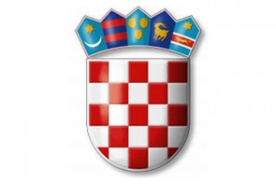 REPUBLIKA HRVATSKAREPUBLIKA HRVATSKAe-mail: garcin.opcina@gmail.comBRODSKO-POSAVSKA ŽUPANIJAwww.opcina-garcin.hrOPĆINA GARČINOIB:71476380427; MB: 02604051      tel. (035)422442; fax (035)42393035212 Garčin, Kralja Tomislava 92